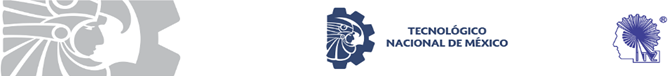 Instituto Tecnológico de Zacatepec                                 División de Estudios ProfesionalesSOLICITUD DE CURSO DE VERANO 2020Datos del estudiante responsable del grupo (organizador(a))Carrera:Fecha de entrega:Asignatura:Clave:Total de horas:lunesmartesmiércolesJuevesviernes07:00BLOQUE 1 (  )  __________BLOQUE 1 (  )  __________BLOQUE 1 (  )  __________BLOQUE 1 (  )  __________BLOQUE 1 (  )  __________08:00BLOQUE 1 (  )  __________BLOQUE 1 (  )  __________BLOQUE 1 (  )  __________BLOQUE 1 (  )  __________BLOQUE 1 (  )  __________09:00BLOQUE 1 (  )  __________BLOQUE 1 (  )  __________BLOQUE 1 (  )  __________BLOQUE 1 (  )  __________BLOQUE 1 (  )  __________10:00BLOQUE 1 (  )  __________BLOQUE 1 (  )  __________BLOQUE 1 (  )  __________BLOQUE 1 (  )  __________BLOQUE 1 (  )  __________11:00BLOQUE 1 (  )  __________BLOQUE 1 (  )  __________BLOQUE 1 (  )  __________BLOQUE 1 (  )  __________BLOQUE 1 (  )  __________12:00BLOQUE 2 (  )  __________BLOQUE 2 (  )  __________BLOQUE 2 (  )  __________BLOQUE 2 (  )  __________BLOQUE 2 (  )  __________13:00BLOQUE 2 (  )  __________BLOQUE 2 (  )  __________BLOQUE 2 (  )  __________BLOQUE 2 (  )  __________BLOQUE 2 (  )  __________Organizador(a)14:00BLOQUE 2 (  )  __________BLOQUE 2 (  )  __________BLOQUE 2 (  )  __________BLOQUE 2 (  )  __________BLOQUE 2 (  )  __________Vo. Bo.Vo. Bo.15:00BLOQUE 2 (  )  __________BLOQUE 2 (  )  __________BLOQUE 2 (  )  __________BLOQUE 2 (  )  __________BLOQUE 2 (  )  __________Vo. Bo.Vo. Bo.16:00BLOQUE 3 (  )  __________BLOQUE 3 (  )  __________BLOQUE 3 (  )  __________BLOQUE 3 (  )  __________BLOQUE 3 (  )  __________Coordinador(a)Coordinador(a)17:00BLOQUE 3 (  )  __________BLOQUE 3 (  )  __________BLOQUE 3 (  )  __________BLOQUE 3 (  )  __________BLOQUE 3 (  )  __________Coordinador(a)Coordinador(a)18:00BLOQUE 3 (  )  __________BLOQUE 3 (  )  __________BLOQUE 3 (  )  __________BLOQUE 3 (  )  __________BLOQUE 3 (  )  __________19:00BLOQUE 3 (  )  __________BLOQUE 3 (  )  __________BLOQUE 3 (  )  __________BLOQUE 3 (  )  __________BLOQUE 3 (  )  __________Nombre:No. Control:Tel(s) particular:Tel. celularCorreo electrónicoObservaciones: